Vlaamse Ju-Jitsu Federatie vzw 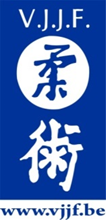 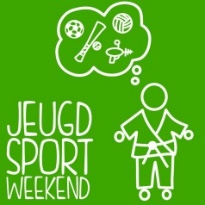 Naam en voornaam:Geboortedatum:Clubnaam + lidnummer:Bushido Zandvliet Verzekering geldig tot:Telefoon / GSM ouders: E-mail ouders: Adres:Lid V.J.J.F. vzwLid V.J.J.F. vzw€ 70,00Alles inbegrepen, excl. vervoer.gezin met minstens 3 kinderen fiscaal ten laste€ 65,00Gelieve als bijlage een stavingsdocument (aan te vragen bij de gemeente) voor te leggen.gezin met het omnio-statuut€ 40,00Gelieve hiervoor deKLEVER van het ZIEKENFONDShier te plakken.Betaling op rekening Bushido Zandvliet: BE35 0682 5029 0137 BEBetaling op rekening Bushido Zandvliet: BE35 0682 5029 0137 BEMEDISCHE FICHEMEDISCHE FICHEMEDISCHE FICHEMEDISCHE FICHEMEDISCHE FICHEMEDISCHE FICHEMEDISCHE FICHEMEDISCHE FICHEHuisarts + telefoonnummer: Huisarts + telefoonnummer: Zijn er ziekten te vermelden (vb. astma, suikerziekte, hartaandoening, ....)?Zijn er ziekten te vermelden (vb. astma, suikerziekte, hartaandoening, ....)?Zijn er ziekten te vermelden (vb. astma, suikerziekte, hartaandoening, ....)?Zijn er ziekten te vermelden (vb. astma, suikerziekte, hartaandoening, ....)?Zijn er ziekten te vermelden (vb. astma, suikerziekte, hartaandoening, ....)?Zijn er ziekten te vermelden (vb. astma, suikerziekte, hartaandoening, ....)?Zijn er ziekten te vermelden (vb. astma, suikerziekte, hartaandoening, ....)?Zijn er ziekten te vermelden (vb. astma, suikerziekte, hartaandoening, ....)?Indien ja, welke?: Moet uw kind tijdens het sportkamp geneesmiddelen innemen?Moet uw kind tijdens het sportkamp geneesmiddelen innemen?Moet uw kind tijdens het sportkamp geneesmiddelen innemen?Moet uw kind tijdens het sportkamp geneesmiddelen innemen?Moet uw kind tijdens het sportkamp geneesmiddelen innemen?Moet uw kind tijdens het sportkamp geneesmiddelen innemen?Moet uw kind tijdens het sportkamp geneesmiddelen innemen?Moet uw kind tijdens het sportkamp geneesmiddelen innemen?Indien ja, welke?: Is uw kind gevoelig of allergisch aan bepaalde stoffen, levensmiddelen of geneesmiddelen?Is uw kind gevoelig of allergisch aan bepaalde stoffen, levensmiddelen of geneesmiddelen?Is uw kind gevoelig of allergisch aan bepaalde stoffen, levensmiddelen of geneesmiddelen?Is uw kind gevoelig of allergisch aan bepaalde stoffen, levensmiddelen of geneesmiddelen?Is uw kind gevoelig of allergisch aan bepaalde stoffen, levensmiddelen of geneesmiddelen?Is uw kind gevoelig of allergisch aan bepaalde stoffen, levensmiddelen of geneesmiddelen?Is uw kind gevoelig of allergisch aan bepaalde stoffen, levensmiddelen of geneesmiddelen?Is uw kind gevoelig of allergisch aan bepaalde stoffen, levensmiddelen of geneesmiddelen?Indien ja, welke?: Zijn er aandachtspunten waar de begeleiders dienen rekening mee te houden (vb. vegetariër, angst voor ...)?Zijn er aandachtspunten waar de begeleiders dienen rekening mee te houden (vb. vegetariër, angst voor ...)?Zijn er aandachtspunten waar de begeleiders dienen rekening mee te houden (vb. vegetariër, angst voor ...)?Zijn er aandachtspunten waar de begeleiders dienen rekening mee te houden (vb. vegetariër, angst voor ...)?Zijn er aandachtspunten waar de begeleiders dienen rekening mee te houden (vb. vegetariër, angst voor ...)?Zijn er aandachtspunten waar de begeleiders dienen rekening mee te houden (vb. vegetariër, angst voor ...)?Zijn er aandachtspunten waar de begeleiders dienen rekening mee te houden (vb. vegetariër, angst voor ...)?Zijn er aandachtspunten waar de begeleiders dienen rekening mee te houden (vb. vegetariër, angst voor ...)?Indien ja, welke?: TOESTEMMING GEBRUIK BEELDMATERIAAL (foto’s)TOESTEMMING GEBRUIK BEELDMATERIAAL (foto’s)TOESTEMMING GEBRUIK BEELDMATERIAAL (foto’s)TOESTEMMING GEBRUIK BEELDMATERIAAL (foto’s)TOESTEMMING GEBRUIK BEELDMATERIAAL (foto’s)TOESTEMMING GEBRUIK BEELDMATERIAAL (foto’s)TOESTEMMING GEBRUIK BEELDMATERIAAL (foto’s)TOESTEMMING GEBRUIK BEELDMATERIAAL (foto’s)Hierbij vragen we uw toestemming om tijdens het Jeugdsportweekend 2020 te Malle niet-geposeerde, spontane foto’s te maken van uw dochter / zoon. De beelden worden enkel gebruikt ter promotie van onze sport. We gaan zorgvuldig om met deze foto’s en video’s. We plaatsen geen beeldmateriaal waardoor leerlingen schade kunnen ondervinden. We plaatsen bij foto’s geen namen van jongeren.Ik geef hierbij de toestemming aan de Vlaamse Ju-Jitsu Federatie vzw om tijdens het Jeugdsportweekend 2020 te Malle niet-geposeerde, spontane foto’s van mijn dochter / zoon te maken en te publiceren via de website en/of promotiematerialen van de federatie.Hierbij vragen we uw toestemming om tijdens het Jeugdsportweekend 2020 te Malle niet-geposeerde, spontane foto’s te maken van uw dochter / zoon. De beelden worden enkel gebruikt ter promotie van onze sport. We gaan zorgvuldig om met deze foto’s en video’s. We plaatsen geen beeldmateriaal waardoor leerlingen schade kunnen ondervinden. We plaatsen bij foto’s geen namen van jongeren.Ik geef hierbij de toestemming aan de Vlaamse Ju-Jitsu Federatie vzw om tijdens het Jeugdsportweekend 2020 te Malle niet-geposeerde, spontane foto’s van mijn dochter / zoon te maken en te publiceren via de website en/of promotiematerialen van de federatie.Hierbij vragen we uw toestemming om tijdens het Jeugdsportweekend 2020 te Malle niet-geposeerde, spontane foto’s te maken van uw dochter / zoon. De beelden worden enkel gebruikt ter promotie van onze sport. We gaan zorgvuldig om met deze foto’s en video’s. We plaatsen geen beeldmateriaal waardoor leerlingen schade kunnen ondervinden. We plaatsen bij foto’s geen namen van jongeren.Ik geef hierbij de toestemming aan de Vlaamse Ju-Jitsu Federatie vzw om tijdens het Jeugdsportweekend 2020 te Malle niet-geposeerde, spontane foto’s van mijn dochter / zoon te maken en te publiceren via de website en/of promotiematerialen van de federatie.Hierbij vragen we uw toestemming om tijdens het Jeugdsportweekend 2020 te Malle niet-geposeerde, spontane foto’s te maken van uw dochter / zoon. De beelden worden enkel gebruikt ter promotie van onze sport. We gaan zorgvuldig om met deze foto’s en video’s. We plaatsen geen beeldmateriaal waardoor leerlingen schade kunnen ondervinden. We plaatsen bij foto’s geen namen van jongeren.Ik geef hierbij de toestemming aan de Vlaamse Ju-Jitsu Federatie vzw om tijdens het Jeugdsportweekend 2020 te Malle niet-geposeerde, spontane foto’s van mijn dochter / zoon te maken en te publiceren via de website en/of promotiematerialen van de federatie.Hierbij vragen we uw toestemming om tijdens het Jeugdsportweekend 2020 te Malle niet-geposeerde, spontane foto’s te maken van uw dochter / zoon. De beelden worden enkel gebruikt ter promotie van onze sport. We gaan zorgvuldig om met deze foto’s en video’s. We plaatsen geen beeldmateriaal waardoor leerlingen schade kunnen ondervinden. We plaatsen bij foto’s geen namen van jongeren.Ik geef hierbij de toestemming aan de Vlaamse Ju-Jitsu Federatie vzw om tijdens het Jeugdsportweekend 2020 te Malle niet-geposeerde, spontane foto’s van mijn dochter / zoon te maken en te publiceren via de website en/of promotiematerialen van de federatie.Hierbij vragen we uw toestemming om tijdens het Jeugdsportweekend 2020 te Malle niet-geposeerde, spontane foto’s te maken van uw dochter / zoon. De beelden worden enkel gebruikt ter promotie van onze sport. We gaan zorgvuldig om met deze foto’s en video’s. We plaatsen geen beeldmateriaal waardoor leerlingen schade kunnen ondervinden. We plaatsen bij foto’s geen namen van jongeren.Ik geef hierbij de toestemming aan de Vlaamse Ju-Jitsu Federatie vzw om tijdens het Jeugdsportweekend 2020 te Malle niet-geposeerde, spontane foto’s van mijn dochter / zoon te maken en te publiceren via de website en/of promotiematerialen van de federatie.Hierbij vragen we uw toestemming om tijdens het Jeugdsportweekend 2020 te Malle niet-geposeerde, spontane foto’s te maken van uw dochter / zoon. De beelden worden enkel gebruikt ter promotie van onze sport. We gaan zorgvuldig om met deze foto’s en video’s. We plaatsen geen beeldmateriaal waardoor leerlingen schade kunnen ondervinden. We plaatsen bij foto’s geen namen van jongeren.Ik geef hierbij de toestemming aan de Vlaamse Ju-Jitsu Federatie vzw om tijdens het Jeugdsportweekend 2020 te Malle niet-geposeerde, spontane foto’s van mijn dochter / zoon te maken en te publiceren via de website en/of promotiematerialen van de federatie.Hierbij vragen we uw toestemming om tijdens het Jeugdsportweekend 2020 te Malle niet-geposeerde, spontane foto’s te maken van uw dochter / zoon. De beelden worden enkel gebruikt ter promotie van onze sport. We gaan zorgvuldig om met deze foto’s en video’s. We plaatsen geen beeldmateriaal waardoor leerlingen schade kunnen ondervinden. We plaatsen bij foto’s geen namen van jongeren.Ik geef hierbij de toestemming aan de Vlaamse Ju-Jitsu Federatie vzw om tijdens het Jeugdsportweekend 2020 te Malle niet-geposeerde, spontane foto’s van mijn dochter / zoon te maken en te publiceren via de website en/of promotiematerialen van de federatie.janeeDe inschrijving geldt van zodra de de betaling is ontvangen.De inschrijving geldt van zodra de de betaling is ontvangen.De inschrijving geldt van zodra de de betaling is ontvangen.De inschrijving geldt van zodra de de betaling is ontvangen.De inschrijving geldt van zodra de de betaling is ontvangen.De inschrijving geldt van zodra de de betaling is ontvangen.De inschrijving geldt van zodra de de betaling is ontvangen.De inschrijving geldt van zodra de de betaling is ontvangen.Handtekening ouders of voogd + datum:Handtekening ouders of voogd + datum:Handtekening ouders of voogd + datum: